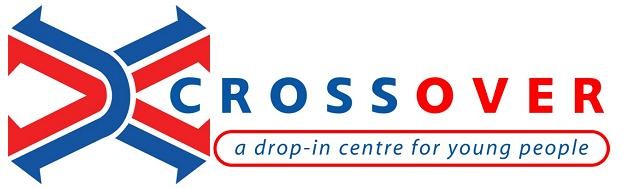 For a one-off DonationFull Name	____________________________Home Address		____________________________		____________________________Post Code	____________________________Telephone	____________________________Email		____________________________Cheque/Postal DetailsI enclose a cheque/postal-order/cash for ‘Liss Youth Centre’ for £_________________________Gift Aid DeclarationI want Liss Youth Centre to treat all donations I make from the date of this declaration as Gift Aid donations, until I notify you otherwise. Please delete if not applicable Please note you must pay an amount of income tax and/or Capital Gains tax at least equal to the tax that the Liss Youth Centre claims on your donations in the appropriate tax yearSignature_______________________________Date___________________________________Most individual cash donations from UK tax payers will qualify for Gift Aid. By completing your full details in the donations box and signing and dating the declaration you will be increasing the value of your gift to the Liss Youth Centre at no extra cost to you. Please notify us if you change your address You can cancel your declaration at any time by letting us know, particularly if your circumstances change and you no longer pay tax at least equal to the tax the charity will reclaim from Her Majesty’s Revenue & Customs (currently 25p for every £1 you give)Liss Youth Centre will not pass your details to any other organisations but does hold and use data you have supplied for administration purposes and to keep you informed of fundraising activities and our work. If you would prefer not to receive this information, please tick this box  Bankers Order Form      (for regular donations)Full Name	____________________________Home Address ____________________________		           ___________________________		          ____________________________Post Code 	____________________________Telephone	____________________________Email		____________________________Your Bank DetailsBranch Name 		Full address 	____________________________		          ____________________________		          ____________________________Post Code	____________________________Sort Code	____________________________ Account No.	____________________________Please debit my account the amount of £(in words                                                      )                                                      every month/quarter/year until I notify you otherwiseDate of first payment	______________________Payment made payable to:Branch		  	CAF Bank Ltd  West Malling Sort Code	       	40-52-40Account number	00013845Account 		Liss Youth CentreFor the credit of LISS YOUTH CENTRESignature 	___________________________Date 		___________________________Please return this form to:Crossover Youth Centrec/o R Buckingham, Treasurer107 Station RoadLissHampshireGU33 7AQ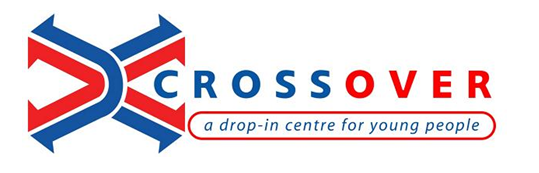 Registered Charity Number 113791(The Old) St Mary’s Church Hall, Station Road, Liss, Hampshire, GU33 7AQwww.CrossoverLiss.org.ukDear Parent/Carer,Crossover Youth Centre is a registered charity and daily running costs are high. We are very grateful for support in the form of local government grants and donations from other charitable bodies, however Hampshire County Council continues to make financial cuts annually and grants are never guaranteed. Therefore we are constantly in need of funds.That is where you can help us; do please consider making a regular contribution and completing the Banker’s Order Form overleaf. This dependable income helps us to plan ahead and structure future provision for our local youngsters.  Alternatively, a one-off donation, however small, would be hugely appreciated.  If you are an existing donor, thanks for your continued support - we couldn’t do it without you! We do not charge young people to come into any of our sessions and the majority of our activities are free of charge as we want everything to be accessible to everyone.We know it is a ‘big ask’ in this current climate, but if you could consider supporting us it will make a real difference at a very local level. If you are unable to support us financially, you can support us by giving some of your time as a volunteer, even if only 2 hours per month. We are also looking for parents to become Trustees. We employ professional youth workers and have a bank of volunteers to assist them. All staff and volunteers have access to training and, if you would like to become involved, please come in and have a chat.Thank you for taking the time to read this letter.Best Wishes,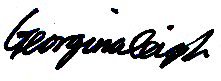 Georgina LeighCentre Manager & Youth Worker